Homes in the Past -  Key Stage 1 and EYFS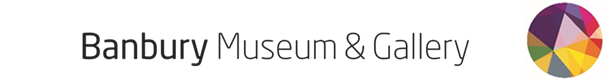 Length of session – 10am – 12pm£4 per child Maximum number of students – 60Please see below for adaptations of this workshop.Key themesUsing real and replica objects from the 1800s to the present day, dress-up material and role play, this session introduces young children to chronology and life in the past, through familiar themes. The session covers:How we live now, compared to the past eg lighting, heating, bathrooms, kitchensHow our activities at home have changed, especially washing, cooking and cleaningHow materials and technology today are different from the pastHow children dressed in the pastPupils will:Handle real objects from the past and present Role-play activities such as laundering, cooking and cleaningPretend to go to bed in the past!Dress up in high quality replica clothing Explore the museum galleries to find and draw objectsLearning OutcomesImproving knowledge and understanding of chronology Experiencing a Museum environment and learning through objectsUnderstanding how to tell if something is old or newUnderstanding the differences and similarities between life in the past and life todayEmpathising with children’s lives in the pastDeveloping skills in questioning, listening and speakingDeveloping skills in imagining, playing and cooperatingLearning new vocabularyAdaptations History: We can adapt the time periods covered in this session to suit your needs Year groups: A shorter, adapted version of this session is run for EYFSOutreach: Toys and Childhood can be taught as an outreach workshop at your school – 75 mins teaching time for up to 30 children, cost £90 or £150 for two classes one after the other on the same daySEND: Please get in touch so we can arrange a bespoke session for you. 